URINFLASKA FÖR KVINNOR 800ML Artikelnummer 53033
På grund av att flaskan inte går att desificera optimalt ska den betraktas som ”enpatients” istället för ”flergångs”. Detta i samråd med Vårdhygien.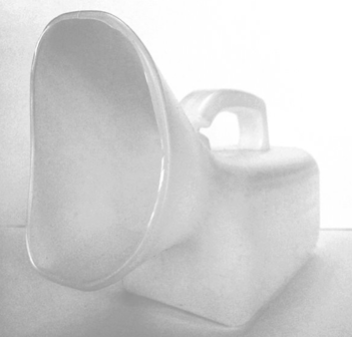 